King Saud University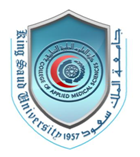 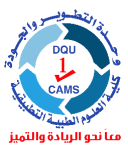 Applied Medical Sciences CollegeQuality and Development UnitCourse SyllabusCourse title and code: Clinical Practice in Pediatric Physiotherapy, RHS 336.Department : Rehabilitation sciences Program in which the course is offered:  Physiotherapy Credit hours: 2 hours Total contact hours per semester: (2*16= 32 hours)Level at which this course is offered: level 7Course prerequisites: RHS 322, RHS 346Time: Monday ( 8-10/10-12/13-15)Location: Disabled Children Association (DCA) & King Khaled University Hospital (KKUH)College member responsible for the course: Mrs. Maha Al gabbani, Mrs. Reema Al Shubaily, Miss Maram Al Ruwaili & Miss Najla Al Haidar Contact information:Office Number:# 142 (Mrs. Reema)# 159 (Mrs. Maha)# 137 (Miss Maram)Phone : 8052709 (Mrs. Reema)Email:  malgabbani@KAU.EDU.SAralshubaily@KSU.EDU.SAmalruwaili@KSU.EDU.SAnalhaidar@KSU.EDU.SAWebsite:    Office hours: please refer to your instructor for office hours.Course Description  This course is designed to prepare students to apply physical therapy evaluation and treatment for pediatric disabilities in different clinical settings. Course Description (Note:  General description in the form to be used for the course specification )Course   Objectives  Upon the completion of this course, students should demonstrate the followings:Evaluate various pediatric cases using SOAP and standardized outcome measures.Differentiate treatment methods for neurological and musculoskeletal problems in children.Professionally communicate with multidisciplinary staff, patients and care givers.Demonstrate Effective teamwork with colleagues in managing their duties.  Demonstrate professional behavior and responsibility in the clinical settingDemonstrate appropriate body mechanics in the clinical setting.(Note:  Course   Objectives which listed in the course specification )Teaching strategiesLecturesVideos Clinical casesCase scenariosDiscussion and demonstration Hands on training  As in course specification Learning ResourcesPower point presentations, books, articles, medical websites and clinical cases 
Required Text (s)Essential References Tecklin J (2015):  Pediatric Physical Therapy.  5th ed.  Philadelphia, Lippincott Williams & Wilkins.Recommended JournalsPediatric Physical Therapy Electronic Materials and Web Siteshttp://pediatricapta.org/fact-sheets/ Topics to be coveredList of topicsList of topicsList of topicsList of topicsWeek due Week due Contact hoursIntroduction to the course Introduction to the course Introduction to the course Introduction to the course 1 1 2Lecture 1Introduction to PT services ICF Patient-client management guide  Types of assessment formsLecture 1Introduction to PT services ICF Patient-client management guide  Types of assessment formsLecture 1Introduction to PT services ICF Patient-client management guide  Types of assessment formsLecture 1Introduction to PT services ICF Patient-client management guide  Types of assessment forms222Lecture 2 Subjective, objective, assessment & ttt paln (SOAP)Outcome measures:GMFMLecture 2 Subjective, objective, assessment & ttt paln (SOAP)Outcome measures:GMFMLecture 2 Subjective, objective, assessment & ttt paln (SOAP)Outcome measures:GMFMLecture 2 Subjective, objective, assessment & ttt paln (SOAP)Outcome measures:GMFM332Lecture 3Cont. Outcome measures Milani Comparetti motor development screening testGMFCSLecture 3Cont. Outcome measures Milani Comparetti motor development screening testGMFCSLecture 3Cont. Outcome measures Milani Comparetti motor development screening testGMFCSLecture 3Cont. Outcome measures Milani Comparetti motor development screening testGMFCS442Lecture 4  Cont.  Outcome measurePediatric balance scale  PDMS-2Gait analysis Lecture 4  Cont.  Outcome measurePediatric balance scale  PDMS-2Gait analysis Lecture 4  Cont.  Outcome measurePediatric balance scale  PDMS-2Gait analysis Lecture 4  Cont.  Outcome measurePediatric balance scale  PDMS-2Gait analysis 552Clinical visitsClinical visitsClinical visitsClinical visits6,76,741st midterm OSCI exam 1st midterm OSCI exam 1st midterm OSCI exam 1st midterm OSCI exam 882Midterm vacation Midterm vacation Midterm vacation Midterm vacation 992Clinical visitsClinical visitsClinical visitsClinical visits10, 11 10, 11 42nd midterm OSCI exam 2nd midterm OSCI exam 2nd midterm OSCI exam 2nd midterm OSCI exam 12122Clinical visitsClinical visitsClinical visitsClinical visits13,14 13,14 4Final OSCI examFinal OSCI examFinal OSCI examFinal OSCI exam15152PresentationPresentationPresentationPresentation16162Schedule of Assessment Tasks for Students During the SemesterSchedule of Assessment Tasks for Students During the SemesterSchedule of Assessment Tasks for Students During the SemesterSchedule of Assessment Tasks for Students During the SemesterSchedule of Assessment Tasks for Students During the SemesterSchedule of Assessment Tasks for Students During the SemesterSchedule of Assessment Tasks for Students During the SemesterAssessment taskAssessment taskAssessment taskWeek dueWeek dueProportion of Final AssessmentProportion of Final Assessment1st midterm1st midterm1st midterm8820%20%2nd midterm 2nd midterm 2nd midterm 121220%20%Quizzes Quizzes Quizzes Ongoing Ongoing 15%15%Clinical Reflection Clinical Reflection Clinical Reflection Ongoing Ongoing 4%4%Professional behavior Professional behavior Professional behavior OngoingOngoing1%1%Final Final Final 151530%30%Presentation (topic)Presentation (topic)Presentation (topic)161610%10%Required Assignments: Required Assignments: Criteria for evaluation: Criteria for evaluation: List any criteria for evaluating the students.OSCI exams.Quizzes.Rubric evaluation for oral presentation.             Rubric evaluation for clinical reflection.professional behavior & ethical attitude evaluation form.       List any criteria for evaluating the students.OSCI exams.Quizzes.Rubric evaluation for oral presentation.             Rubric evaluation for clinical reflection.professional behavior & ethical attitude evaluation form.       List any criteria for evaluating the students.OSCI exams.Quizzes.Rubric evaluation for oral presentation.             Rubric evaluation for clinical reflection.professional behavior & ethical attitude evaluation form.       List any criteria for evaluating the students.OSCI exams.Quizzes.Rubric evaluation for oral presentation.             Rubric evaluation for clinical reflection.professional behavior & ethical attitude evaluation form.       List any criteria for evaluating the students.OSCI exams.Quizzes.Rubric evaluation for oral presentation.             Rubric evaluation for clinical reflection.professional behavior & ethical attitude evaluation form.       Course rules:Course rules:Dear students, please read the following ground rules for this course to clarify any misunderstanding or questions:Students are expected to attend class on time. In case of an emergency such as (an illness or a car accident) students may be excused to attend the rest of the class. It is always a good gesture to email your instructor prior to class telling her that you are running a little late. Please do not make this a habit, students who are always coming latte will score poorly on their Professional Behavior Evaluation form. In case of class cancellations, you will be notified via email.In case you missed a class, it is your responsibility to contact your classmates and obtain the material covered in class. 75% of lectures attendance is mandatory for final exam entry. Abiding to the midterm exam set date is mandatory in case you miss the exam THERE WILL BE NO REMAKE EXAM. Unless it’s an unexpected emergence this includes (a close death in the family, hospitalization, and an illness that requires a sick leave). In that case the student is required to provide proof of this to her academic advisor to reach a decision. Please note that the student is fully responsible for providing evidence of unavoidable absences within one week of the exam date to her academic advisor. A remake exam may be considered, only if the excuse is valid, after meeting with the academic advisor and the head of the department. And the student will be notified by her academic advisor. The format of the remake exam is not going to be an OSCI. Students in this course are expected to submit the assignments (reflection) on time.  Any late submission will affect your grad. A 0.25 deduction will be effective after the dead line has past and a 0.5 deduction will take place if you hand in the assignment 24h late. And a 1 deduction if you hand it in 48h late. No assignment will be accepted after that. Students in this course are expected to submit the assignments (oral presentation document) on time.  A 1 point deduction will be effective after the dead line has passed for 24 hours. An automatic half of the total mark (5 point) will be deducted post 24 hours from the deadline.For the Clinical visitation rules and guidelines, please refer back to hospital policy and procedures booklet.Clinical visitations start on 5th week in an out-patient setting if the patient is a no show, an in-patient case will be covered.Students will be responsible for observing and documenting the examination process of an initial assessment. By filling out the clinical reflection form.The student’s performance in those 6 weeks will be measured by clinical reflection guide & professional behavior and ethical attitude evaluation formDear students, please read the following ground rules for this course to clarify any misunderstanding or questions:Students are expected to attend class on time. In case of an emergency such as (an illness or a car accident) students may be excused to attend the rest of the class. It is always a good gesture to email your instructor prior to class telling her that you are running a little late. Please do not make this a habit, students who are always coming latte will score poorly on their Professional Behavior Evaluation form. In case of class cancellations, you will be notified via email.In case you missed a class, it is your responsibility to contact your classmates and obtain the material covered in class. 75% of lectures attendance is mandatory for final exam entry. Abiding to the midterm exam set date is mandatory in case you miss the exam THERE WILL BE NO REMAKE EXAM. Unless it’s an unexpected emergence this includes (a close death in the family, hospitalization, and an illness that requires a sick leave). In that case the student is required to provide proof of this to her academic advisor to reach a decision. Please note that the student is fully responsible for providing evidence of unavoidable absences within one week of the exam date to her academic advisor. A remake exam may be considered, only if the excuse is valid, after meeting with the academic advisor and the head of the department. And the student will be notified by her academic advisor. The format of the remake exam is not going to be an OSCI. Students in this course are expected to submit the assignments (reflection) on time.  Any late submission will affect your grad. A 0.25 deduction will be effective after the dead line has past and a 0.5 deduction will take place if you hand in the assignment 24h late. And a 1 deduction if you hand it in 48h late. No assignment will be accepted after that. Students in this course are expected to submit the assignments (oral presentation document) on time.  A 1 point deduction will be effective after the dead line has passed for 24 hours. An automatic half of the total mark (5 point) will be deducted post 24 hours from the deadline.For the Clinical visitation rules and guidelines, please refer back to hospital policy and procedures booklet.Clinical visitations start on 5th week in an out-patient setting if the patient is a no show, an in-patient case will be covered.Students will be responsible for observing and documenting the examination process of an initial assessment. By filling out the clinical reflection form.The student’s performance in those 6 weeks will be measured by clinical reflection guide & professional behavior and ethical attitude evaluation formDear students, please read the following ground rules for this course to clarify any misunderstanding or questions:Students are expected to attend class on time. In case of an emergency such as (an illness or a car accident) students may be excused to attend the rest of the class. It is always a good gesture to email your instructor prior to class telling her that you are running a little late. Please do not make this a habit, students who are always coming latte will score poorly on their Professional Behavior Evaluation form. In case of class cancellations, you will be notified via email.In case you missed a class, it is your responsibility to contact your classmates and obtain the material covered in class. 75% of lectures attendance is mandatory for final exam entry. Abiding to the midterm exam set date is mandatory in case you miss the exam THERE WILL BE NO REMAKE EXAM. Unless it’s an unexpected emergence this includes (a close death in the family, hospitalization, and an illness that requires a sick leave). In that case the student is required to provide proof of this to her academic advisor to reach a decision. Please note that the student is fully responsible for providing evidence of unavoidable absences within one week of the exam date to her academic advisor. A remake exam may be considered, only if the excuse is valid, after meeting with the academic advisor and the head of the department. And the student will be notified by her academic advisor. The format of the remake exam is not going to be an OSCI. Students in this course are expected to submit the assignments (reflection) on time.  Any late submission will affect your grad. A 0.25 deduction will be effective after the dead line has past and a 0.5 deduction will take place if you hand in the assignment 24h late. And a 1 deduction if you hand it in 48h late. No assignment will be accepted after that. Students in this course are expected to submit the assignments (oral presentation document) on time.  A 1 point deduction will be effective after the dead line has passed for 24 hours. An automatic half of the total mark (5 point) will be deducted post 24 hours from the deadline.For the Clinical visitation rules and guidelines, please refer back to hospital policy and procedures booklet.Clinical visitations start on 5th week in an out-patient setting if the patient is a no show, an in-patient case will be covered.Students will be responsible for observing and documenting the examination process of an initial assessment. By filling out the clinical reflection form.The student’s performance in those 6 weeks will be measured by clinical reflection guide & professional behavior and ethical attitude evaluation formDear students, please read the following ground rules for this course to clarify any misunderstanding or questions:Students are expected to attend class on time. In case of an emergency such as (an illness or a car accident) students may be excused to attend the rest of the class. It is always a good gesture to email your instructor prior to class telling her that you are running a little late. Please do not make this a habit, students who are always coming latte will score poorly on their Professional Behavior Evaluation form. In case of class cancellations, you will be notified via email.In case you missed a class, it is your responsibility to contact your classmates and obtain the material covered in class. 75% of lectures attendance is mandatory for final exam entry. Abiding to the midterm exam set date is mandatory in case you miss the exam THERE WILL BE NO REMAKE EXAM. Unless it’s an unexpected emergence this includes (a close death in the family, hospitalization, and an illness that requires a sick leave). In that case the student is required to provide proof of this to her academic advisor to reach a decision. Please note that the student is fully responsible for providing evidence of unavoidable absences within one week of the exam date to her academic advisor. A remake exam may be considered, only if the excuse is valid, after meeting with the academic advisor and the head of the department. And the student will be notified by her academic advisor. The format of the remake exam is not going to be an OSCI. Students in this course are expected to submit the assignments (reflection) on time.  Any late submission will affect your grad. A 0.25 deduction will be effective after the dead line has past and a 0.5 deduction will take place if you hand in the assignment 24h late. And a 1 deduction if you hand it in 48h late. No assignment will be accepted after that. Students in this course are expected to submit the assignments (oral presentation document) on time.  A 1 point deduction will be effective after the dead line has passed for 24 hours. An automatic half of the total mark (5 point) will be deducted post 24 hours from the deadline.For the Clinical visitation rules and guidelines, please refer back to hospital policy and procedures booklet.Clinical visitations start on 5th week in an out-patient setting if the patient is a no show, an in-patient case will be covered.Students will be responsible for observing and documenting the examination process of an initial assessment. By filling out the clinical reflection form.The student’s performance in those 6 weeks will be measured by clinical reflection guide & professional behavior and ethical attitude evaluation formDear students, please read the following ground rules for this course to clarify any misunderstanding or questions:Students are expected to attend class on time. In case of an emergency such as (an illness or a car accident) students may be excused to attend the rest of the class. It is always a good gesture to email your instructor prior to class telling her that you are running a little late. Please do not make this a habit, students who are always coming latte will score poorly on their Professional Behavior Evaluation form. In case of class cancellations, you will be notified via email.In case you missed a class, it is your responsibility to contact your classmates and obtain the material covered in class. 75% of lectures attendance is mandatory for final exam entry. Abiding to the midterm exam set date is mandatory in case you miss the exam THERE WILL BE NO REMAKE EXAM. Unless it’s an unexpected emergence this includes (a close death in the family, hospitalization, and an illness that requires a sick leave). In that case the student is required to provide proof of this to her academic advisor to reach a decision. Please note that the student is fully responsible for providing evidence of unavoidable absences within one week of the exam date to her academic advisor. A remake exam may be considered, only if the excuse is valid, after meeting with the academic advisor and the head of the department. And the student will be notified by her academic advisor. The format of the remake exam is not going to be an OSCI. Students in this course are expected to submit the assignments (reflection) on time.  Any late submission will affect your grad. A 0.25 deduction will be effective after the dead line has past and a 0.5 deduction will take place if you hand in the assignment 24h late. And a 1 deduction if you hand it in 48h late. No assignment will be accepted after that. Students in this course are expected to submit the assignments (oral presentation document) on time.  A 1 point deduction will be effective after the dead line has passed for 24 hours. An automatic half of the total mark (5 point) will be deducted post 24 hours from the deadline.For the Clinical visitation rules and guidelines, please refer back to hospital policy and procedures booklet.Clinical visitations start on 5th week in an out-patient setting if the patient is a no show, an in-patient case will be covered.Students will be responsible for observing and documenting the examination process of an initial assessment. By filling out the clinical reflection form.The student’s performance in those 6 weeks will be measured by clinical reflection guide & professional behavior and ethical attitude evaluation formClass Leader: Class Leader: Name:  section (41308, 44712) Tarfah Alsaleh  434203059@student.ksu.edu.saName:  section (41308, 44712) Tarfah Alsaleh  434203059@student.ksu.edu.saName:  section (41308, 44712) Tarfah Alsaleh  434203059@student.ksu.edu.saName:  section (41308, 44712) Tarfah Alsaleh  434203059@student.ksu.edu.saName:  section (41308, 44712) Tarfah Alsaleh  434203059@student.ksu.edu.saName:  section (41308, 44712) Tarfah Alsaleh  434203059@student.ksu.edu.saDuties of the Class leader:   Duties of the Class leader:    The Class Leader will be the contact between the course    instructors and the students.• Ensure that all students are aware and informed of their duties • Ensure that clinical area is always left in a neat and orderly fashion.• Informs her class mates if the instructor is running late.• Informs her class mates about any change in the clinical venue. The Class Leader will be the contact between the course    instructors and the students.• Ensure that all students are aware and informed of their duties • Ensure that clinical area is always left in a neat and orderly fashion.• Informs her class mates if the instructor is running late.• Informs her class mates about any change in the clinical venue. The Class Leader will be the contact between the course    instructors and the students.• Ensure that all students are aware and informed of their duties • Ensure that clinical area is always left in a neat and orderly fashion.• Informs her class mates if the instructor is running late.• Informs her class mates about any change in the clinical venue. The Class Leader will be the contact between the course    instructors and the students.• Ensure that all students are aware and informed of their duties • Ensure that clinical area is always left in a neat and orderly fashion.• Informs her class mates if the instructor is running late.• Informs her class mates about any change in the clinical venue. The Class Leader will be the contact between the course    instructors and the students.• Ensure that all students are aware and informed of their duties • Ensure that clinical area is always left in a neat and orderly fashion.• Informs her class mates if the instructor is running late.• Informs her class mates about any change in the clinical venue. The Class Leader will be the contact between the course    instructors and the students.• Ensure that all students are aware and informed of their duties • Ensure that clinical area is always left in a neat and orderly fashion.• Informs her class mates if the instructor is running late.• Informs her class mates about any change in the clinical venue.